Týdenní plán  od 7.10. – 11.10.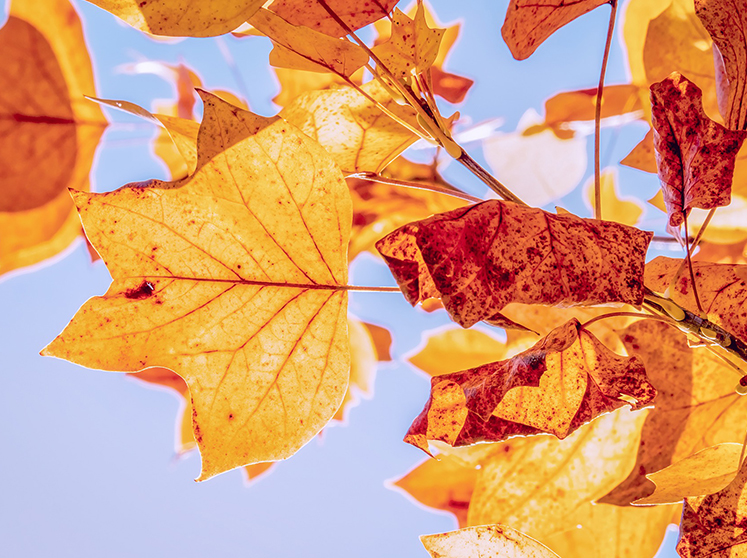 Předmět               Učivo  Poznámky              JČSlovesný způsob. Způsob oznamovací, rozkazovací, podmiňovací.Učebnice str. 29 – 33.Pracovní listy.     ČT SUDÝ TÝDENVýlet po Čechách. Staroměstský orloj. Golem. Jak ledňáček bloudil Prahou.Mimočítanková četba. Čítanka od str. 10 – 13.        SL LICHÝ TÝDEN      VLJan Amos Komenský – učitel národů. Projekt. Materiály žáků, učebnice, pracovní listy, obrázky.DomácíPříprava+informace